МКОУ «Новокаякентская СОШ»с. НовокаякентКаякентский район Республика Дагестан        Дидактический материал по теме «Плазма крови, ее состав. Форменные элементы крови»                                    (для учащихся 8 классов)Автор: учитель биологии		МКОУ «Новокаякентская СОШ»Умалатова Равганият Бийбулатовна                                          с.Новокаякент                                                                                2017 г.   Пояснительная запискаДанный дидактический материал по теме «Плазма крови, ее состав. Форменные элементы крови» рекомендуется для учащихся 8 класса. Материал включает карточки, на которые учащиеся дают письменный ответ. Карточки рекомендуются для проверки знаний, учащихся о плазме и форменных элементах крови.Задачи: проверка знаний учащихся о плазме и форменных элементах крови.Оборудование: карточки с заданиями.Деятельность учащихся: написание учащимися ответов на карточки.Деятельность учителя: обеспечение учащихся листками и карточками.  Проверка и анализ ответов на карточки. Дидактический материал по теме «Плазма крови, ее состав.  Форменные элементы крови»Карточка №1.1.Вставьте в текст пропущенные термины из предложенного перечня, используя для этого цифровые обозначения. Запищите в текст цифры, выбранных ответов, а затем получившуюся последовательность цифр (по тексту) запищите в таблицу.… (А) крови – это межклеточное вещество одной из разновидностей соединительной ткани – крови. Плазма крови состоит из 90-92% …(Б).Входят органические вещества белки, …(В) и другие вещества. Плазма принимает участие в … (Г) веществ. Участвует в … (Д) крови.Перечень терминов:1)  свертывание2)  плазма3) вода4) транспортировка5) глюкоза Ответ:2.Под какой цифрой на рисунке обозначены лейкоциты? Какое имеют строение? Какую выполняют функцию?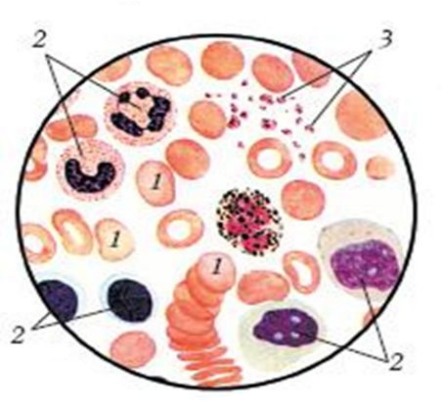 Карточка «№2.1. Заполни таблицу «Форменные элементы крови».2.Что такое плазма, каков ее состав и значение? Карточка «№3.1.Какие клетки крови показаны на рисунке? Какое имеют строение? Какую выполняют функцию?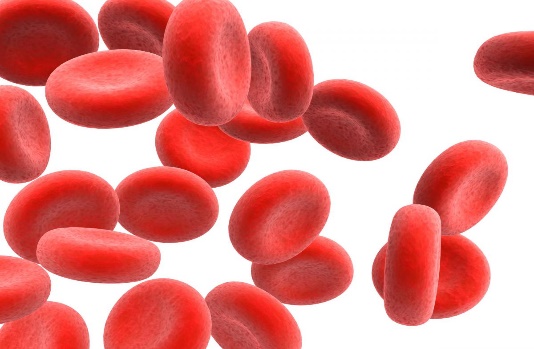 2.Зачем больному делают анализ крови?Источники информации:1. Биология.8 класс. Человек: Учеб. Для общеобразовательных учреждений /  Н. И. Сонин, М.Р. Сапин. – 6 –е изд., стереотип. -М.: Дрофа, 2004.- 216 с2.http://sportizdorovie.ru/wp-content/uploads/2013/12/состав-крови.jpg эритроциты 3.http://savepic.net/7469925.png состав кровиАБВГДНазвание форменныхэлементовСодержание в кровиПродолжительность жизниМесто образования в организмеОсобенностистроения1.Эритроциты2.Лейкоциты3.Тромбоциты